Publicado en Madrid el 22/05/2020 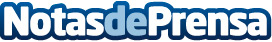 Las empresas europeas se plantean extender el teletrabajo hasta finales de 2020Muchas empresas españolas y europeas se plantean que el trabajo en remoto pase a ser la norma en lugar de la excepción en lo que queda de 2020, para garantizar mayor seguridad a todos sus empleados. Sin descartar ofrecer más teletrabajo a sus empleados después de la pandemiaDatos de contacto:Lola Carrero911091090Nota de prensa publicada en: https://www.notasdeprensa.es/las-empresas-europeas-se-plantean-extender-el Categorias: Internacional Nacional Telecomunicaciones Sociedad Emprendedores E-Commerce Ciberseguridad Recursos humanos http://www.notasdeprensa.es